Dear (Name of Sponsor or Sponsor’s Company name)We at (your company name) would like to extend our gratitude towards you for giving the kind sponsorship of (mention the amount) towards (name of the event).The event was a grand success and had witnessed the highest number of participation till date. We were able to accommodate the needs and requirements of the hour and were able to make changes as per the new norms in this pandemic situation. Having said that, we appreciate your generous contribution which has helped us make this event a grand success, and we would like to thank you for the same.We are incredibly grateful for receiving your kind support and cooperation during these tough times. And we are hopeful to receive your sustained support for us in future too.Thanking you.Yours sincerely,(Your name)(Your Designation)(Your Company Name)(Your contact number)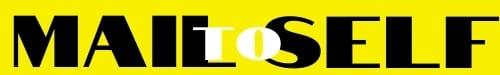 